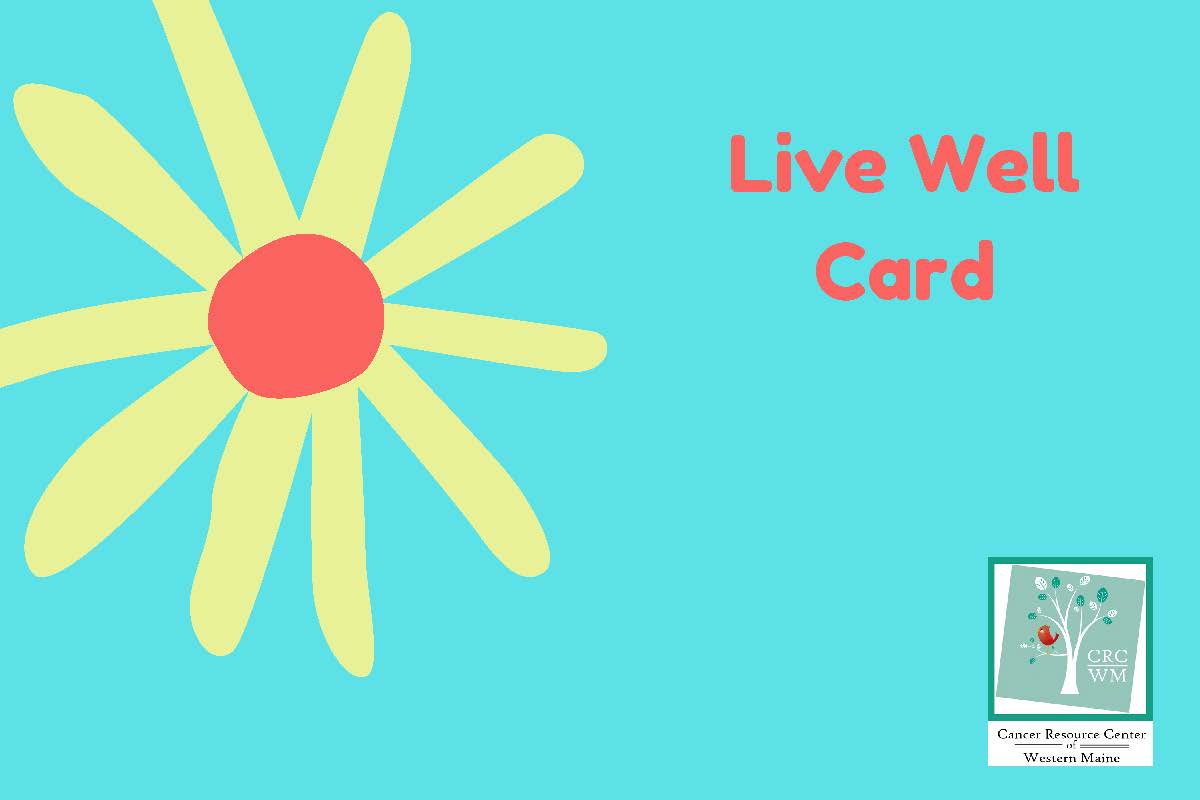 Participating Wellness Providers Oncology Massage	Nel Andrew Bernard180 Main StNorway, MEhandsbreadth@people.com207-312-9955Jessica Blasi154 Main StreetBridgton, ME. 04009.  ORJustlovelifemassage@gmail.com603-731-8938Cedric Mason452 North Raymond RoadPoland, ME. 04274(207)653-8181cedricmmason@gmail.comErin Mitchell14 Main St.Bethel, ME. 04217theintegrativebody@gmail.com(508) 237-2513Karen Vasil-Busch100 Back Bryant RoadBuckfield, ME 04220-4109(207) 336-2065karenvasilbusch@gmail.comwww.karenvasilbusch.comReikiNel Andrew Bernard180 Main StNorway, MEhandsbreadth@people.com207-312-9955Susan Kane M. Ed.180 Main St.Norway MEsusan@inlighttransformation.comCharlotte LaBelle180 Main StNorway, MEteresia@megalink.net207-890-2177Christopher Easton763 Mill Hill RdWaterford, ME 04088207-329-7854  leave message Paula Easton763 Mill Hill RdWaterford, ME 04088207-583-6603 leave message Erin Mitchell (Bethel area)566 Howe Hill Road Greenwood, ME. 04255theintegrativebody@gmail.com(508) 237-2513Jessica Carrier1162 Auburn RoadPeru, ME 04290Jess.e.carrier@roadrunner.com(207) 739 -9811Reflexology Bonnie Van Durme29 Main St,, Suite 2Norway, ME. 04268vandurme1976@gmail.com207-890-3200Karen Tibbettsfootpathreflexology@gmail.com207-890-1633Jo-Ann Korhonen192 Skills Rd.Bethel, ME 04217Soultosoul17@gmail.com207-381-0041Nutrition ConsultationJessica Blasi154 Main StreetBridgton, ME. 04009Justlovelifemassage@gmail.com(603) 731-8938Life Force Yoga(individual)Kat Larsen15 Tannery StNorway ME yogakatboston@hotmail.comwww.katlarsen.comH 207-809-1257C 617-216-4911Somatic Movement TherapyKathryn GardnerPO Box 125Oxford, ME. 04270kathryngardner13@gmail.com C 207-890-7823Aroma Touch 			Trish Grinnell1109 Naples RoadHarrison, ME 04040Empoweredlifebydesign@gmail.comwww.empoweredbeauty.studioC 207-595-8768_____________________________Other Opportunities to Use Your Live Well CardErin Girzone Good Health is a Habit Studio	683 Waterford RoadWaterford, ME 04088Goodhealthisahabit.com(860) 235-3650Redeem one Live Well Card session for a 4-class pass to the following weekly or monthly classes:Chair YogaGentle Flow YogaYoga NidraRedeem one Live Well Card session for a private session including: Somatic Movement ConsultationPrivate Health & Wellness Coaching SessionBarbara Perry, RNCertified Health & Wellness Coach – specializing in Oncology WellnessC (207) 939-5599